ĐH Công nghệ Miền Đông công bố điểm chuẩn học bạ 2021Hội đồng tuyển sinh Trường Đại học Công nghệ Miền Đông chính thức công bố mức điểm trúng tuyển đối với các phương thức xét tuyển học bạ THPT đợt 1 (nhận hồ sơ đến 31/5/2021) bằng các phương thức xét tuyển học bạ: xét tuyển học bạ lớp 12 theo tổ hợp 03 môn và xét tuyển học bạ cả năm lớp 12.Theo đó, điểm trúng tuyển ngành Dược là 24 điểm, đồng thời thí sinh cần đạt quy định của Bộ GD&ĐT về điều kiện xét tuyển dành cho nhóm ngành Khoa học sức khỏe. Tất cả các ngành còn lại có mức điểm trúng tuyển là 18 điểm.Mức điểm trên dành cho thí sinh khu vực 3 (không ưu tiến đối tượng, khu vực). Mức chênh lệch điểm trúng tuyển giữa hai nhóm đối tượng kế tiếp là 1.00 điểm; giữa hai khu vực kế tiếp là 0,25 điểm. Điểm xét trúng tuyển (đảm bảo điều kiện xét tuyển trên 18 điểm đối với các ngành) được công bố đã bao gồm điểm ưu tiên khu vực, đối tượng và được tính như sau:- Phương thức Xét học bạ lớp 12 theo tổ hợp 03 môn: Điểm xét trúng tuyển = (Điểm TB lớp 12 môn 1 + Điểm TB lớp 12 môn 2 + Điểm TB lớp 12 môn 3) + Điểm ưu tiên- Phương thức Xét học bạ cả năm lớp 12 và thí sinh đã tốt nghiệp từ năm 2020 trở về trước+ Tốt nghiệp THPT hoặc tương đương.+ Điểm trung bình cả năm lớp 12 đạt từ 6.0 điểm trở lên.Lưu ý: Đối với ngành Dược học chỉ xét tuyển các thi sinh có học lực lớp 12 xếp loại Giỏi trở lên.Mức điểm trúng tuyển theo phương thức xét tuyển học bạ đợt 1 của từng ngành cụ thể như sau: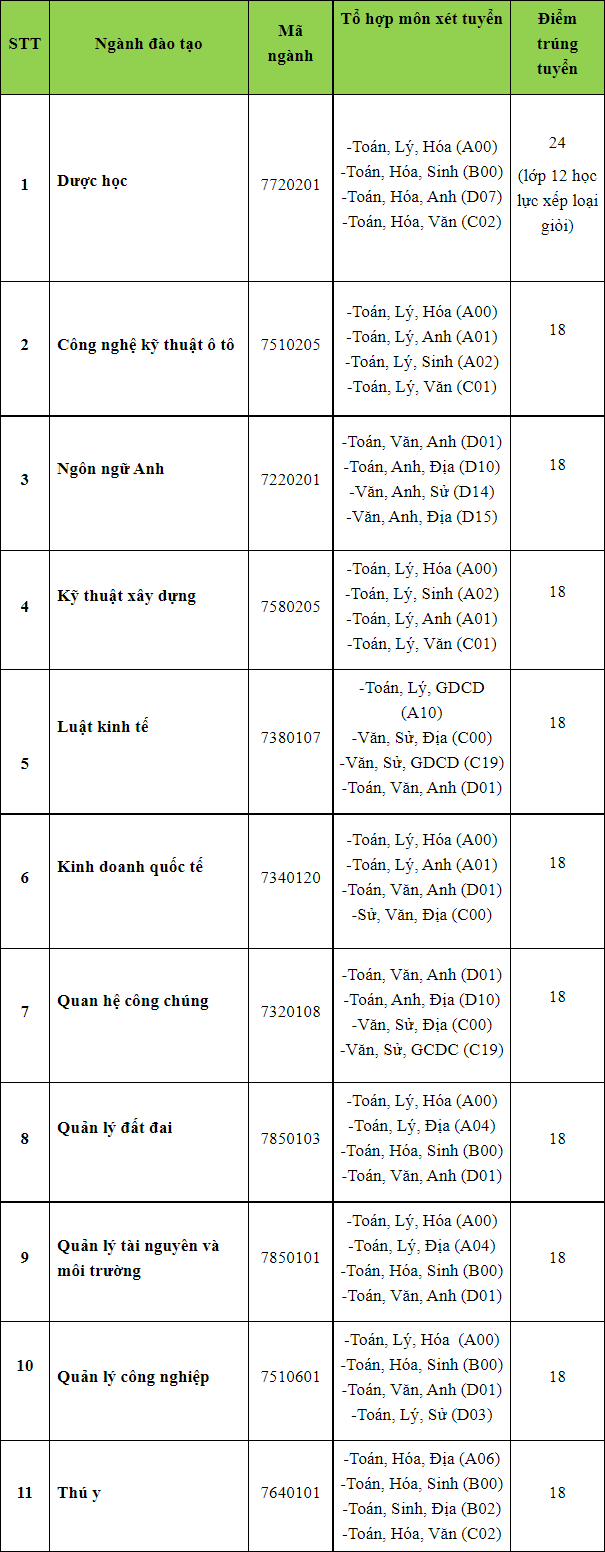 